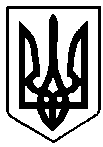 	    ВАРАСЬКА МІСЬКА РАДА   Восьме скликанняВісімнадцята сесіяР І Ш Е Н Н Я23 лютого 2022 року	                                                          № 1293-РР-VIII Про припинення діяльності філії (початкової школи) Мульчицького ліцею Вараської міської ради шляхом ліквідаціїЗ метою приведення освітньої мережі Вараської міської територіальної громади у відповідність до вимог законодавства,  відповідно до статті 25, пункту 30 частини першої статті 26 Закону України «Про місцеве самоврядування в Україні» Вараська міська рада В И Р І Ш ИЛ А:1. Припинити діяльність філії (початкової школи) Мульчицького  ліцею Вараської міської ради, яка знаходиться за адресою: Рівненська область, Вараський район, с.Уріччя вул. Центральна,17 шляхом ліквідації. 2.    Директору  Мульчицького ліцею Вараської міської ради забезпечити:        2.1. здійснення усіх організаційно-правових заходів, пов’язаних з ліквідацією філії (початкової школи), відповідно до вимог законодавства;2.2. збереження майна та приміщень філії, яка знаходиться за адресою: Рівненська область, Вараський район,  с.Уріччя, вул. Центральна,17.    3. Контроль за виконанням рішення покласти на заступника міського голови з питань діяльності виконавчих органів ради згідно розподілу функціональних обов’язків та постійну депутатську комісію з гуманітарних питань, дитячої, молодіжної політики та спорту (гуманітарна).Міський голова                                                                  Олександр МЕНЗУЛ